Chapter 12 Lesson 1 Exit SlipUse the line plot to find the median.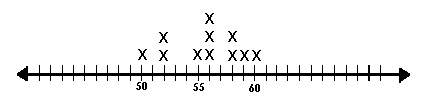 Chapter 12 Lesson 2 Exit Slip$2.79, $2.56, $1.99, $3.20, $2.95, $1.40, $2.75, $4.19, and $3.64
 Write the intervals you would use to create a histogram of these prices.Chapter 12 Lesson 3 Exit SlipWrite how the earlier lesson on measures of variation helped you with this lesson on box plots. Use the writing prompts below. In the earlier lesson on measures of variation, I learned_________________
______________________________________________________________________________________________________________.In this lesson, I learned_______________________________________
______________________________________________________________________________________________________________.What I learned in the earlier lesson helped me with today's lesson because_____
______________________________________________________________________________________________________________.